Al-Jazeera to Slash 500 jobs, Many in its Qatar Headquarters The Qatar-based broadcaster said Sunday it is slashing about 500 jobs a little more than two months after announcing the closure of its U.S. offshoot. The Al-Jazeera Media Network described the cuts as part of a "workforce optimization initiative" tied to an evolving media landscape.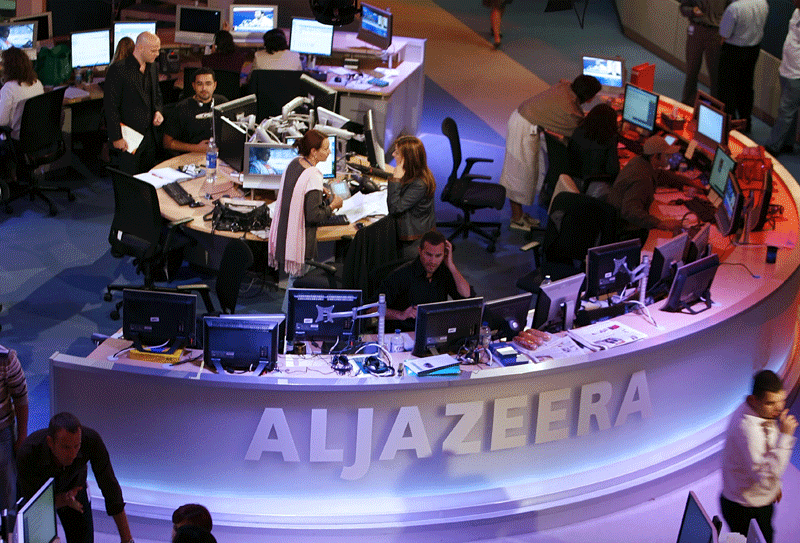 Associated Press 3.27.16http://bigstory.ap.org/article/9d5cf0bc6acd4d2e92702e609d8b90a0/al-jazeera-slash-500-jobs-many-its-home-qatar?utm_source=API+Need+to+Know+newsletter&utm_campaign=faa8d0540a-Need_to_Know_March_28_20163_28_2016&utm_medium=email&utm_term=0_e3bf78af04-faa8d0540a-31697553